		                    VOLUNTEERS IN PARTNERSHIP (VIP)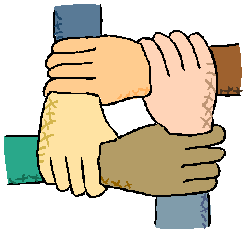 “As each one has received a gift, use it to serve one another as good stewards of God’s varied grace.” (1 Peter 4:10)Parental involvement is an integral part of a student's success at CSF and your involvement is invaluable to the Jesuit experience. The Volunteers In Partnership (VIP) Program provides volunteer opportunities for parents to get involved, meet other families, and support the needs of our school community. Each family is required to volunteer a total of 24 hours (12 hours for single-parent households) at the Catholic Schools of Fairbanks every school year. This volunteer commitment is for adults (parents/guardians), and does not cover any student required volunteer and/or work study hours. The school office provides a variety of work opportunities from which families can choose. A current calendar of volunteer opportunities will also be located on the school web site.  PARENT NAME:  ________________________________________________Student(s):  ____________________________________________________Your information (email & phone #) from the school records on file will be used to create volunteer contact groups based on this survey.  Please check all areas you would consider helping with or circle specific opportunities listed below. (   ) Hospitality:  new parent orientation,  phone call invitations to new families, back to school social, open house, thank you notes, funeral receptions, school celebrations, Parish outreach, prayer support ministry(   )  Maintenance:  lawn care, plowing, shoveling, painting, deep cleaning, window washing, playground care, varied improvement projects around the building and school grounds, haul recycled items, school garden(   )  General School Opportunities:  Morning & Afternoon parking lot chaperones, school pictures, annual health screening, substitute teachers, substitute nurse, PTO members, hot lunch, family nights, box tops, teacher/staff appreciation weeks, holiday decoration around schoolICS:  recess duty,  classroom reader (teacher break time),  copy and die-cut help, bulletin boards,  uniform exchange, lunch help in Pre-K, ICS yearbook, computer/technology help, science fairMHS:  field day BBQ, RAMS Day(   )  Monroe Athletics:  concessions stands, ticket booth sales,  score keepers, time clock operators, daily gym sweep, post-game gym clean-up, Breakfast with Santa, Dessert Auction, Mt. McKinley Holiday Classic Basketball Tournament (over winter break), Arctic Winter Games (spring break 2014) (   ) CSF Events:  HIPOW, Holiday Craft Bazaar Concessions, Breakfast with Santa, , Arctic Winter Games, St Patrick’s Day Raffle, MAD Texas Hold’Em Tournament, Catholic Ladies DinnerAfter completing volunteer hours, please log onto the school website to record your hours.  A log in/out sheet is also available at the front office and the Monroe Foundation.  Each family will receive their current volunteer status information on their monthly tuition statements.  It is very important we maintain volunteer records.  This information helps us in future planning of volunteer needs & provides documentation to submit with grant proposals.  We greatly appreciate the time you share with our schools.  If you have questions or suggestions regarding volunteer opportunities, please contact Kim Stokes at kstokes@catholic-schools.org . Many hands make light work, Kim Stokeskstokes@catholic-schools.org
(907)456-4574